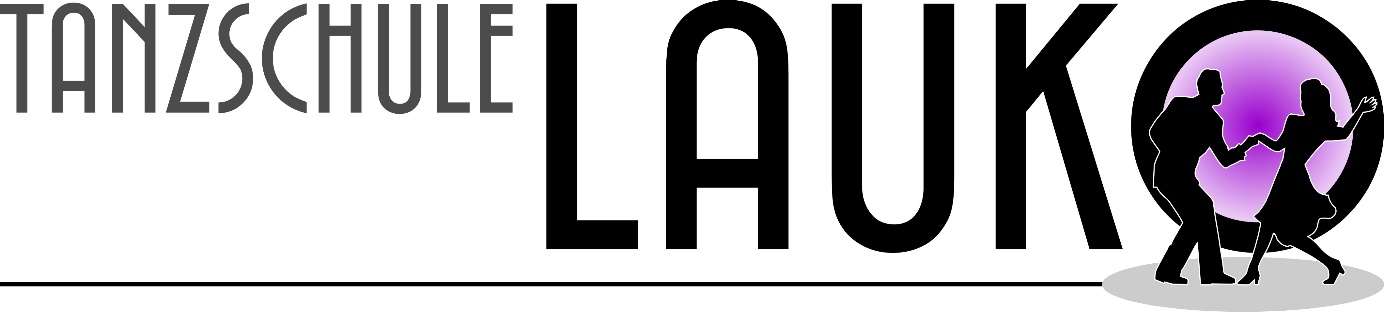 Tanzkurse für Schüler/innen + JugendlicheSchuljahr 2020/21Willkommen in der Tanzschule!Freude am Tanzen!Sicheres Auftreten zu offiziellen Anlässen wie auch im Alltag!Spaß beim Kennenlernen von Walzer, Rock’n’Roll, Discofox & Co. stehen im Vordergrund!Es geht los am:Donnerstag, 1. Oktober 2020, 18:10 Uhr – 19:50 UhrDer Kurs findet im Wochentakt statt.Kursdauer/Preise:  12 Abende zu je 1 Std. 40 Min. / € 150,-- pro PersonKursort: Schulzentrum Waidhofen/Ybbs, Plenkerstraße 8Am ersten Kursabend ist eine Anzahlung von € 20,-- fällig, der Rest kann bis zum 3. Kursabend beglichen werden. Das ausgefüllte, unterschriebene Anmeldeformular bitte mitbringen! Aus organisatorischen Gründen bitten wir zusätzlich um eine Voranmeldung auf unserer Homepage.UNSER PROGRAMM: Standardtänze – Wiener Walzer, Foxtrott, Polka, Langsamer Walzer, TangoLateinamerikanische Tänze – Salsa, Rumba, Cha-Cha, MerengueModetänze – Rock&Roll/Boogie, DiscofoxWichtige Umgangsformen im Alltag, Beruf und zu offiziellen Anlässen Ballproben finden weiterhin außerhalb des Kurses statt!Anmeldungen über die Website: www.Tanzschule-Lauko.at  odertelefonisch: 0664 111 62 82Für diesen Kurs gilt EINZELANMELDUNG = PartnerIn ist nicht erforderlich